Муниципальное казенное дошкольное образовательное учреждение«Детский сад города Фатежа «Золотой ключик»Фатежского района Курской области»Конспект открытого занятия
по ФЭМП на тему
«Маша и медведь в гостях у ребят детского сада» с детьми подготовительной группы.
                                                                        ПОДГОТОВИЛ И ПРОВЕЛ:                                                                        воспитатель Кишкина Евгения                                          Михайловнаг.Фатеж2021 г.Конспект открытого занятия
по ФЭМП на тему
«Маша и медведь в гостях у ребят детского сада» с детьми подготовительной группы.
Направление: «Познавательное развитие».Образовательные области: «Познавательное развитие».«Социально – коммуникативное развитие»,«Художественно – эстетическое развитие»,«Физическое развитие».Виды детской деятельности: игровая, познавательная, продуктивная, коммуникативная.Цель: Формировать математические представления об основных свойствах и отношениях объектов окружающего мира: форме, количестве, соответствии, пространстве.Программное содержание:1. Выявить полученные знания и умения по изученным темам: знания о геометрических фигурах и форме окружающих предметов, умение определять место предмета в ряду, решать логические задачи, находить соответствие между количеством предметов и цифрой.2. Развивать мыслительные операции, мелкую моторику рук, внимание, усидчивость, умение понимать учебную задачу и самостоятельно ее выполнять.3. Воспитывать навык культуры поведения, доброжелательное отношение друг к другу.Планируемые результаты: четко определяет содержание своей работы, точно отвечает на вопросы, проявляет активный интерес к занятию.Предварительная работа:Чтение русской народной сказки «Маша и медведь».Оборудование: куклы Маша и медведь, задания в конверте, карточки с ребусами и заданиями, цифры от 1 до 9, детские книги.Раздаточный материал: геометрические фигуры, простые карандаши, касса – веер «Цифры».Словарная работа: ребус.Содержание непосредственной образовательной деятельности.1. Организационный момент.- Дети сегодня к нам на занятие пришли очень интересные гости. Узнаем и увидим мы их, только когда отгадаем загадку. Слушайте внимательно:Сидит в корзинке девочкаУ Мишки за спиной,Он сам, того не ведая,Несет ее домой.- Из какой сказки гости, ребята? (Русская народная сказка «Маша и Медведь».)- Да, верно, эта сказка называется «Маша и Медведь». А вот и они. (Показываю Машу и медведя).Наши гости мне рассказали, что скучно им стало в лесу, и они решили прийти к вам в детский сад.Дело в том, что Маша и Медведь очень любят у себя в лесном домике заниматься математикой. Но есть у них и такие задания, с которыми они справиться не могут. Дети, давайте мы им поможем?Согласны? (Да.)- У каждого их них есть конверты с заданиями. У кого мы сначала возьмем конверт: у Маши или у медведя? Медведь говорит, что надо взять конверт у Маши, т.к. она девочка, а девочкам надо уступать.2. Основная часть.1 задание: дидактическая игра «Что на что похоже».- У вас на столах лежат разные геометрические фигуры. Вы должны самостоятельно определить форму того предмета, который я назову, выбрать нужную фигуру и положить ее перед собой.- Мяч; дверь; огурец; крыша дома; кубик.- Какие геометрические фигуры выложил Гриша?- Даша, сколько всего фигур ты выложила?- Каким по счету лежит прямоугольник?- Назовите соседей овала.- Какая фигура занимает пятое место?- Молодцы, как быстро вы справились с заданием.2 задание: «Ребусы».- Ребята, Маша совсем не умеет разгадывать ребусы и просит ее научить. Поможем Маше?- Для начала, нужно вспомнить правило, по которому мы сможем правильно разгадать ребус.(Нужно внимательно посмотреть на картинку, назвать все буквы и цифры, которые увидели).(Разгадываем ребусы на карточках: 7я, 100лб, 100г, по2л.)- Ребята, посмотрите, как Маша улыбается! Она все поняла и теперь сможет загадывать ребусы лесным жителям.3 задание: графическое упражнение «Посчитай - ка».-Ребята, Маша приготовила для вас задание. Возьмите карточки, посмотрите внимательно. Нужно посчитать количество предметов на карточке и соединить ее с нужной цифрой.Пальчиковая гимнастика «Отдохнем»- Наши пальчики проснулись,- Потянулись, потянулись…- И встряхнулись…выполняем все эти движения- По ладошке побежалипо ладони одной руки бегают пальцы другой, потом наоборот- Побежали, побежали,- Поскакали, поскакалиизобразите эти движения- И устали. Сели отдыхатьпотрясите пальцами и положите руки на стол или на колени- Ребята, мы справились с Машиными заданиями. Давайте посмотрим, что приготовил для нас медведь.4 задание: дидактическая игра «Веселые задачи».- А сейчас будем решать веселые задачки, готовы? Задание такое: внимательно послушав задачу, решив ее, вы должны найти цифру – ответ на веере и показать ее.- Сколько глаз у светофора?- Сколько пальцев на правой руке? А на левой?- Сколько дней в одной неделе?- Сколько носов у двух собак?- Сколько ушей у двух мышей?- Все верно, показали. Молодцы.5 задание: дидактическая игра «Цифры разбежались».- Случай странный,Случай редкий,Цифры в ссоре,Вот те на!Со своей стоять соседкой,Не желает ни одна,Нужно цифры помирить,И их строй восстановить.- Нужно выстроить числовой ряд от 1 до 9.Физминутка.- Ребята, медведь приглашает вас поиграть.- В лесу он часто играет с зайчатами, а сейчас вы все будете зайчиками. Согласны?Зайчикам не будет скучно,Сделаем зарядку дружно?Вправо, влево повернись,Наклонись и поднимись.Лапки кверху, лапки в бокИ на месте скок-скок - скок.А теперь бежим вприпрыжку,Молодцы, мои зайчишки!Замедляйте, детки, шаг,Шаг на месте, стой! Вот так!- Хорошо отдохнули, молодцы, садитесь.6 задание: дидактическая игра «Бусы».- Ребята, медведь просит нас о помощи: он хотел порадовать Машу и подарить ей бусы. Но он нечаянно порвал нитку и почти все бусины рассыпались. Давайте определим, в каком порядке медведь надевал бусы на нитку и поможем ему. (Квадрат, треугольник, круг…)3. Рефлексия.- Ребята, кто был у нас сегодня в гостях? Из какой сказки пришли наши герои?- Что мы делали сегодня на занятии?- Какое задание вам показалось самым трудным? Самым легким?- Все вы сегодня молодцы, справились с заданиями и помогли Маше и Медведю понять, как надо выполнять математические задания.- Ребята, посмотрите, у медведя в лукошке что – то есть. Да это же книги! Маша и медведь принесли нам книги из своей лесной библиотеки, оставляют их у нас и обещают прийти еще раз и проверить, прочитали мы их или нет. Давайте скажем нашим гостям «До свидания» и пообещаем выполнить их задание.Самоанализ открытого занятия
по ФЭМП на тему
«Маша и медведь в гостях у ребят детского сада» с детьми подготовительной группы.
Цель: Формировать математические представления об основных свойствах и отношениях объектов окружающего мира: форме, количестве, соответствии, пространстве.Программное содержание:1. Выявить полученные знания и умения по изученным темам: знания о геометрических фигурах и форме окружающих предметов, умение определять место предмета в ряду, решать логические задачи, находить соответствие между количеством предметов и цифрой.2. Развивать мыслительные операции, мелкую моторику рук, внимание, усидчивость, умение понимать учебную задачу и самостоятельно ее выполнять.3. Воспитывать навык культуры поведения, доброжелательное отношение друг к другу.Структура занятия :- Водная часть: (организация детей) – 3 минуты;- Основная часть: (практическая деятельность) - 23 минуты;- Заключительная часть : (подведение итогов) - 4 минуты.Данная структура вполне оправдана, так как каждая часть занятия направлена на решение определенных педагогических задач и предлагает выбор адекватных методов и приемов.Деятельность на НОД характеризуется как совместная, индивидуальная. Применялись следующие формы работы: фронтальная, индивидуальная, коллективная.Методы:1. Словесный (вопросы к детям, напоминание, словесное поощрение);2. Практический (решение математических упражнений с использованием дидактического материала):3. Наглядный (учебная доска);4. Игровой (сказочные герои, соответствующие задания);5. Методы контроля (анализ выполненных заданий, оценка результатов деятельности словом).Выбранные методы и приёмы соответствуют возрасту детей, подобраны с учётом их индивидуальных особенностей (состояние внимания, степени утомляемости и пр.)Непосредственно образовательная деятельность состояла из трех взаимосвязанных между собой частей, в ходе которых дети поэтапно выполняли различные действия. Данная структура вполне оправдана, так как каждая часть НОД направлена на решение определенных педагогических задач и предлагает выбор адекватных методов и приемов.Водная часть НОД предполагала организацию детей: переключение внимания на предстоящую деятельность, стимуляцию интереса к ней, создание эмоционального настроя. Это было сделано с помощью игрового сюжета: на занятие к ребятам пришли гости – Маша и медведь; способствовало повышению мотивации к участию в предстоящей деятельности.Непосредственно образовательная деятельность была направлена на решение проблемно-игровой ситуации: помочь нашим гостям – научить их решать математические задачи.Основная часть НОД представляла собой специально организованную и самостоятельную деятельность детей - создавались проблемные ситуации, направленные на решение поставленных задач.В НОД были включены задания на повторение изученного материала, активизацию опорных знаний с целью повторения пройденного и систематизацию имеющихся знаний детей в самостоятельной деятельности.Задание № 1: дидактическая игра «Что на что похоже» - направлена на сравнение предметов окружающего мира с геометрическими фигурами, выбор необходимой среди предложенных;развитие памяти, а также на развитие слухового внимания.Задание № 2: «Ребусы» - было дано с целью развития логического мышления детей, зрительного восприятия.Задание № 3: графическое упражнение «Посчитай - ка» - было предложено детям для закрепления навыков счета и формирования умения соотносить полученный результат с предложенным числом.Задание № 4: дидактическая игра «Веселые задачи» - направлена на закрепление решения простых арифметических задач; способствовала развитию слухового восприятия, повышению познавательного интереса к математике.Задание № 5: дидактическая игра «Цифры разбежались» - способствовала закреплению знаний о порядковом счете, кроме того, развивала математического мышление. Дети с  удовольствием проявляли любознательность, активность, самостоятельность.Задание № 6: дидактическая игра «Бусы» - стимулировала детей на закрепление навыков математического моделирования (по образцу, по представлению), развитие творческого мышления.Интерес к деятельности детей сохранялся на протяжении всего занятия. Выбор динамических пауз был обусловлен логикой самого занятия. После графического упражнения «Посчитай – ка» для снятия физического утомления была проведена пальчиковая гимнастика «Отдохнем», а во второй половине занятия с целью снятия статического напряжения, повышения умственной работоспособности была проведена физминутка.Непосредственно образовательная деятельность была построена с использованием элементов современных образовательных технологий: индивидуально-дифференцированного обучения и развивающих дидактических заданий.Индивидуализация обучения проявлялась в оказании помощи затрудняющимся при выполнении заданий детям, дополнительном объяснении, а также в учёте педагогом особенностей мышления и темпа восприятия каждого ребенка.Для решения учебных задач использовались дидактические пособия, направленные на совершенствование навыков математического моделирования, развитие логического мышления, памяти, внимания, слухового восприятия.В заключительной части НОД подводился итог деятельности, использовался метод анализа успешности выполнения заданий и метод самооценки детьми своих возможностей.Все элементы НОД логически объединены между собой общей темой «Выполнение заданий с героями известной сказки» и общей целью - формирование элементарных математических представлений у детей в совместной игровой деятельности.Считаю, что выбранная форма организации непосредственной образовательной деятельности детей была достаточно эффективной, динамичной. Соблюдались нормы педагогической этики и такта.Материал для НОД был подобран на доступном для детей уровне, соответствовал их психологическим особенностям и был рационален для решения поставленных целей и задач. Дети были активны, внимательны, чувствовали себя комфортно. Это подтверждают результаты деятельности.Поставленные в непосредственно образовательной деятельности задачи были выполнены.Логичность построения различных видов деятельности позволила провести ее не выходя за рамки времени - 30 минут. Занятие соответствует санитарно - гигиеническим нормам и требованиям сохранения здоровья.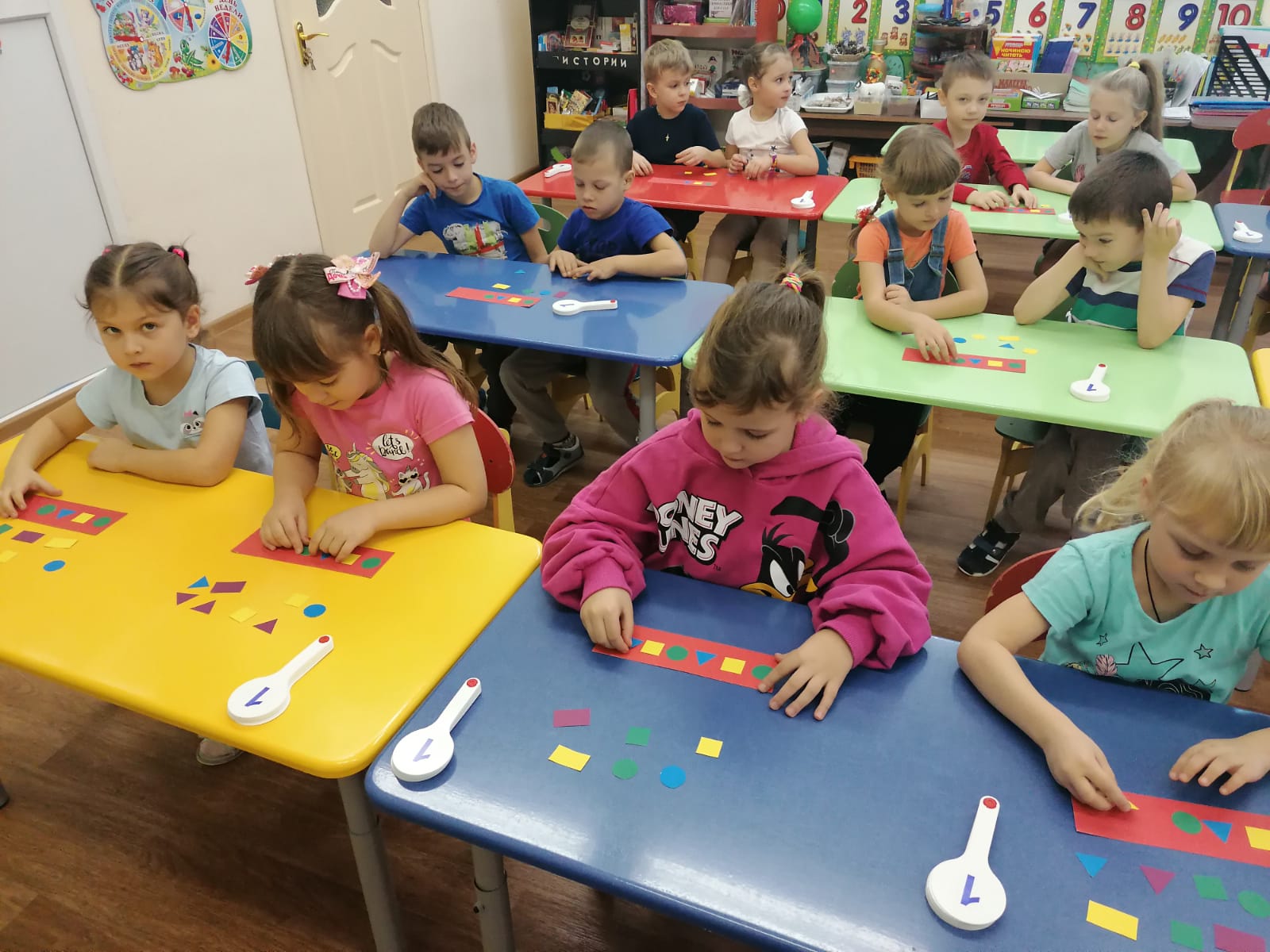 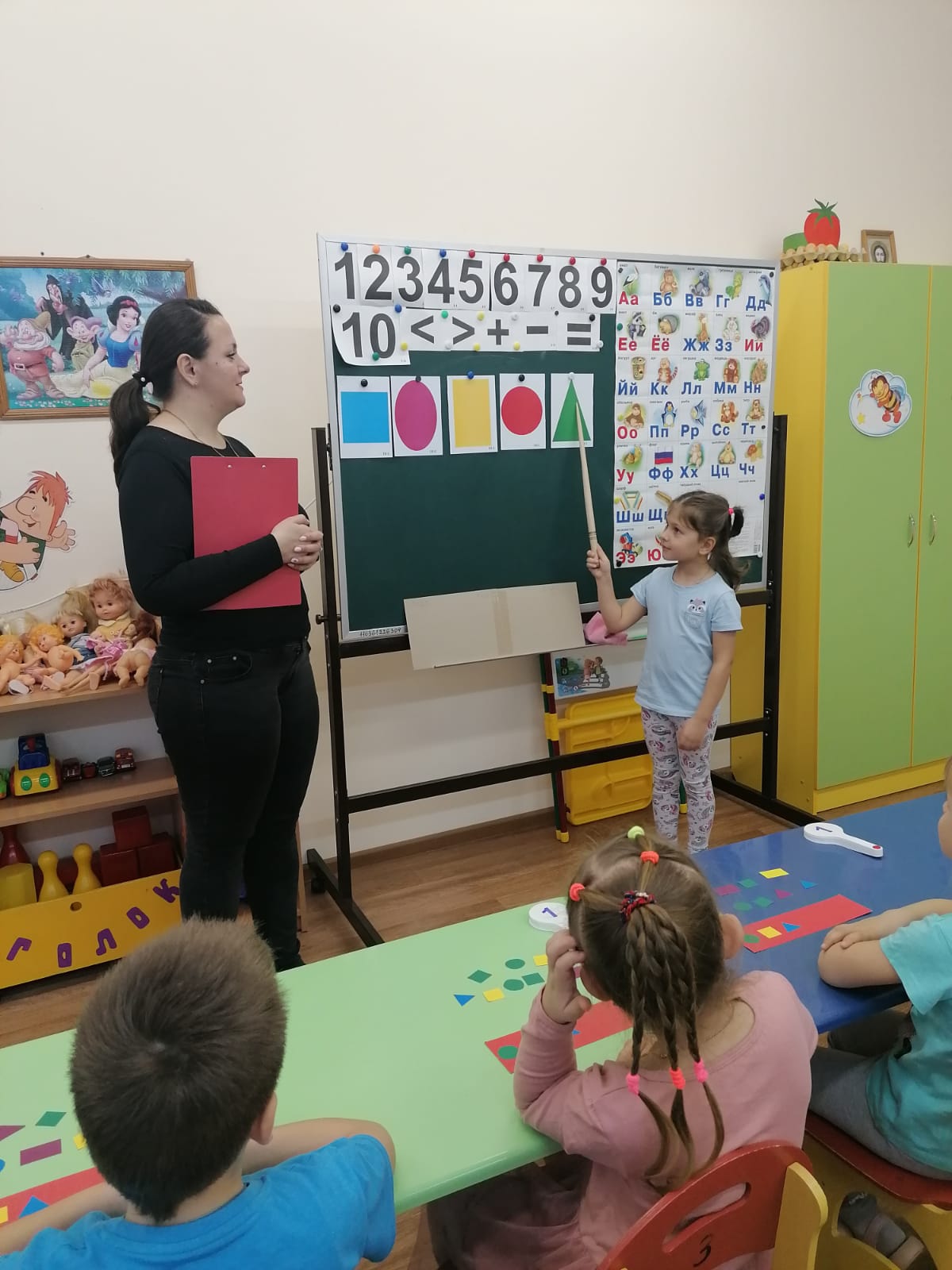 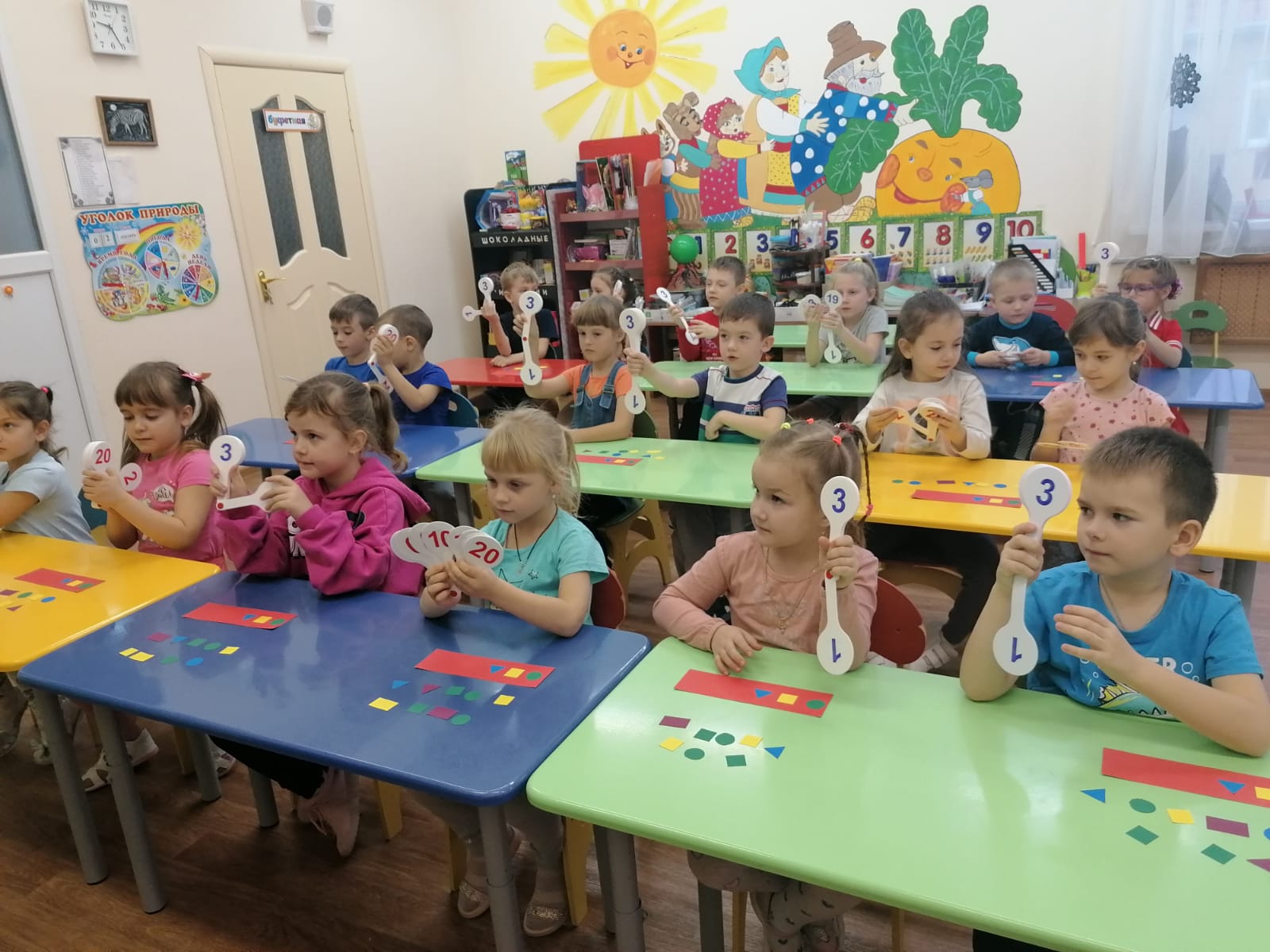 